Лекция 1Введение.Задачи среднесрочного планирования на предприятии.Задачи учёта, требуемые для автоматизации на ЭВМ:Бухгалтерский учётКоммерческий учёт (финансовое планирование)ПроизводствоКадрыФазы управления:Учёт – сбор информацииАнализ-обработка собранной информацииПрогноз – построение модели развитияПланирование- структурирующая фазаОбщая схема планирования:Продолжительность горизонта планирования определяется в зависимости от обязательств предприятия.Типы планирования:Краткосрочное – порядка одного месяца или кварталаСреднесрочное планирование – порядка одного годаДолгосрочное планирование – порядка 10 лет.Краткосрочное планирование (применяется везде) необходимо для затрат например на:АрендуЗ/пДругие расходы и платежиВыплату кредитов, недоимок, штрафов, пени.Среднесрочное планирование:Используется как правило в средних компаниях, закрытых и открытых акционерных обществах, где обязательно проведение собрания акционеров раз в год, подведение годовых итогов.Среднесрочное планирование так же актуально на малых предприятиях в период сдачи годового баланса.Также среднесрочное планирование имеет место быть при заключении договоров. На средних, малых и крупных предприятиях договора заключаются на год.Долгосрочное планирование применяется в крупных компаниях, корпорациях , группах компаний с устойчивым положением на рынке, отработанной схемой работы.Схема планирования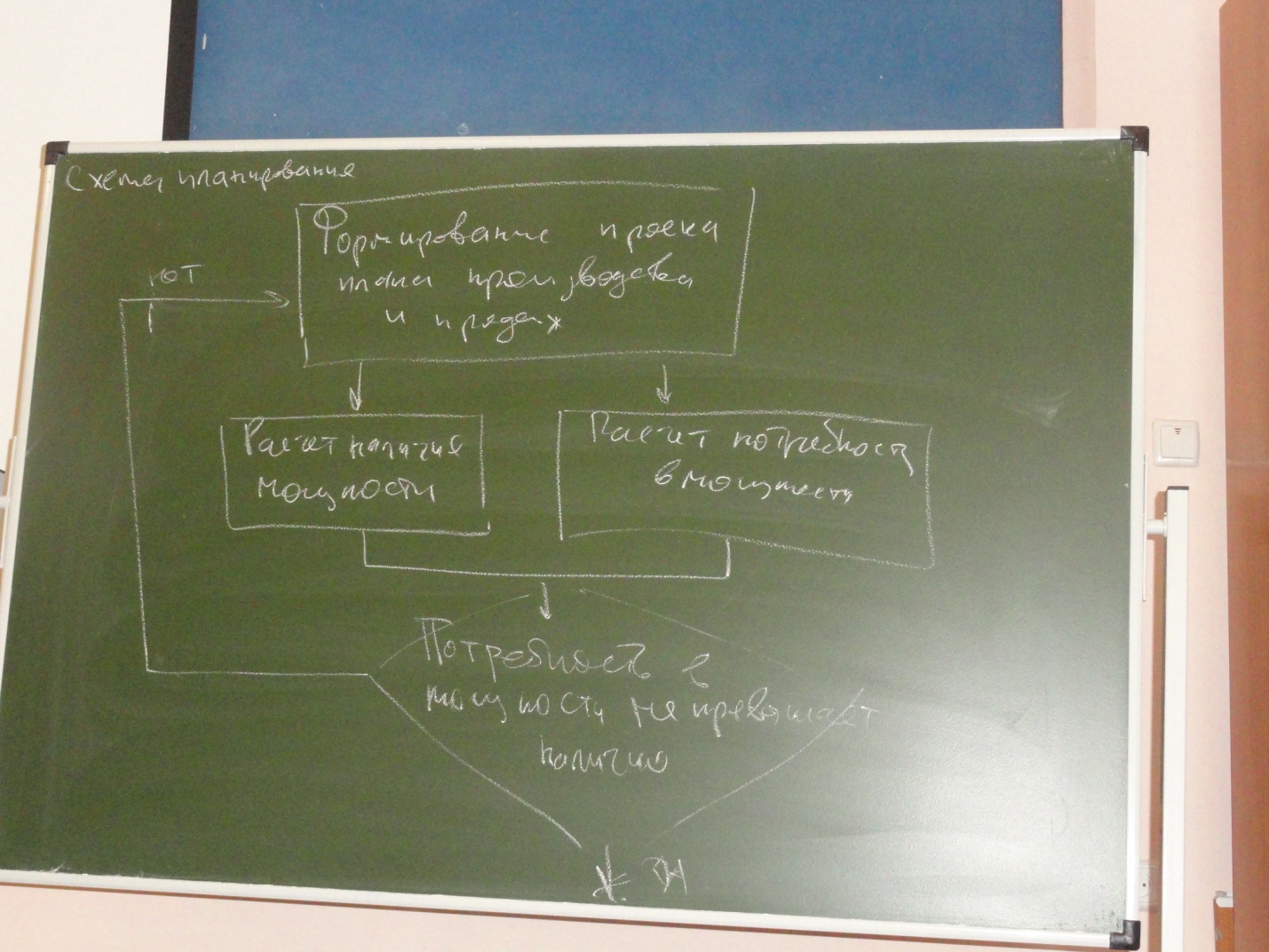 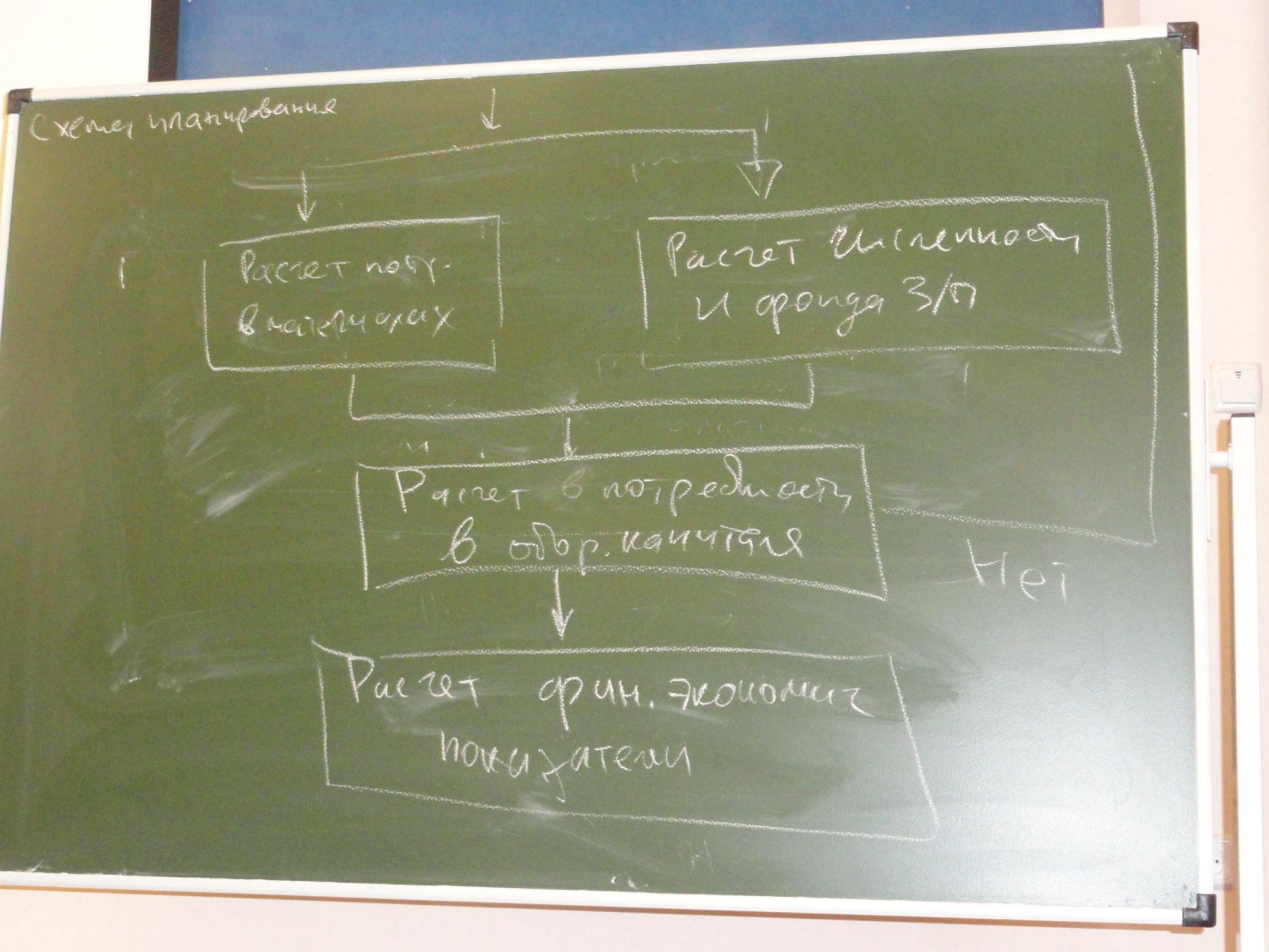 При создании нового предприятия возникает необходимость расчета критического объема выпуска продукции такого чтобы выполнялся баланс наличия и потребности в мощности.Объем производства.Продажиj = rjн + хj + rjкj- наименование, шифр или код продукциихj-плановый объем выпуска продукции наименования jrj начальное и конечное запасы готовой и нереализованной продукции на начало и конец периода.Критический объем выпуска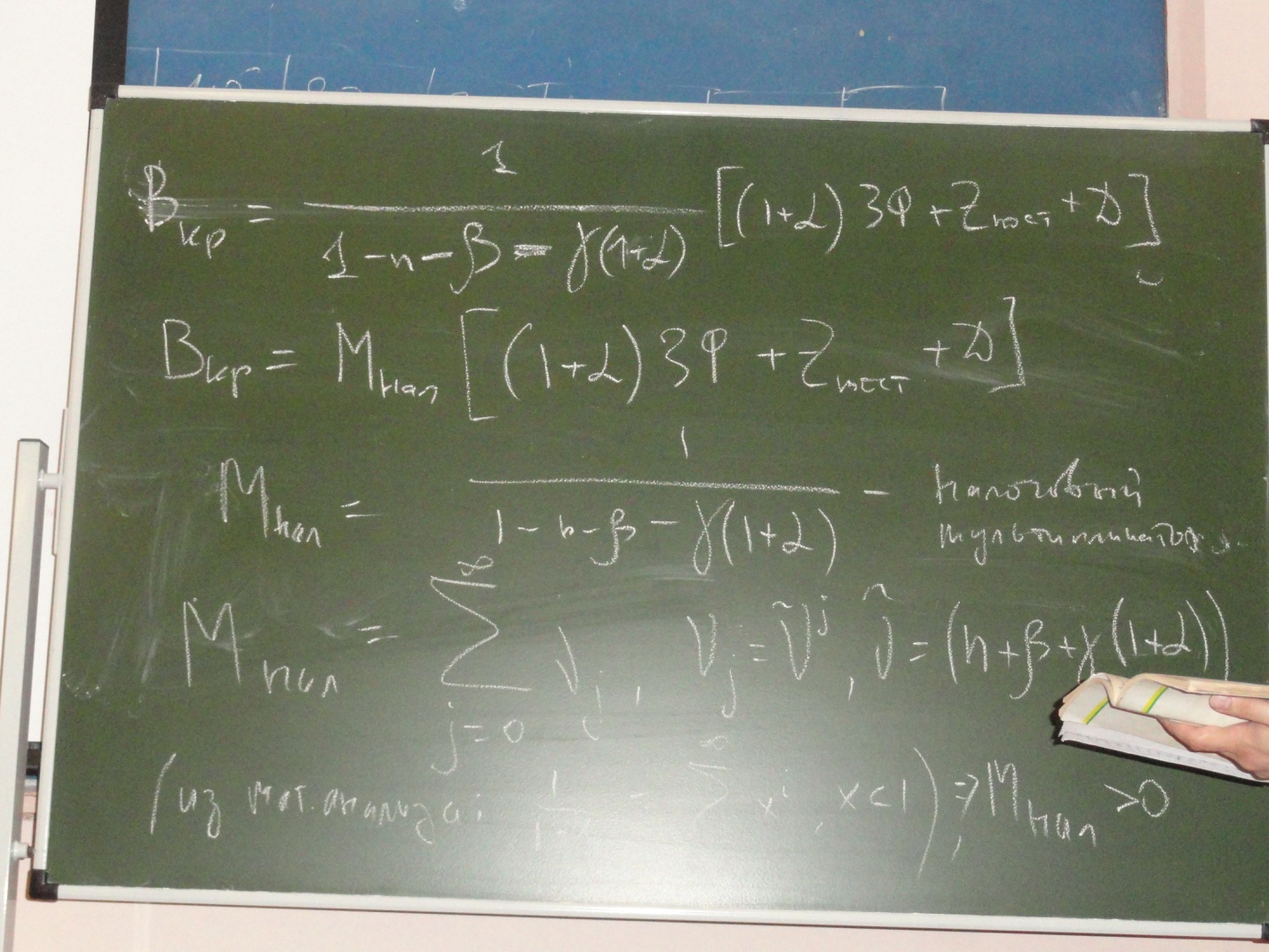 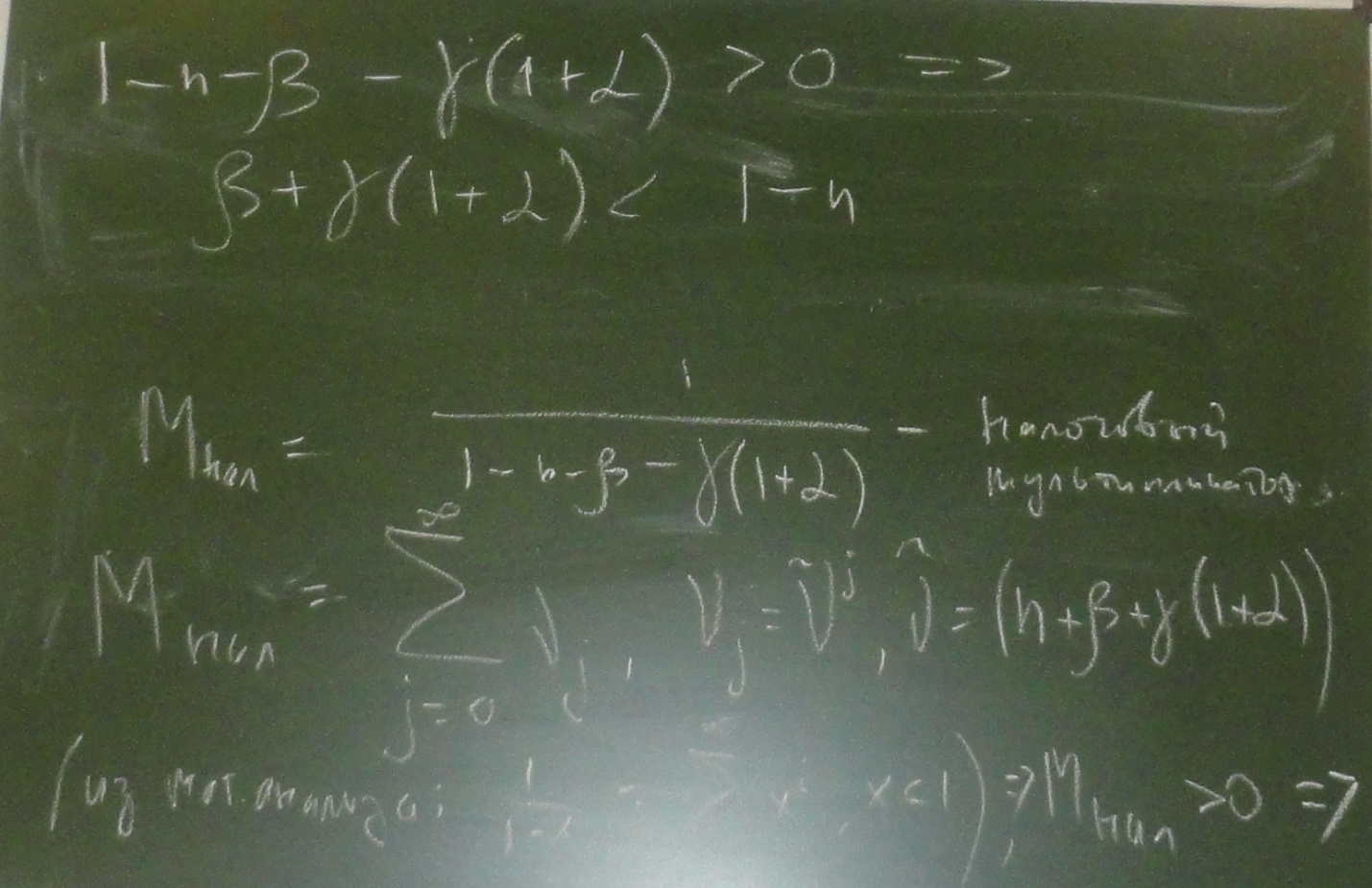 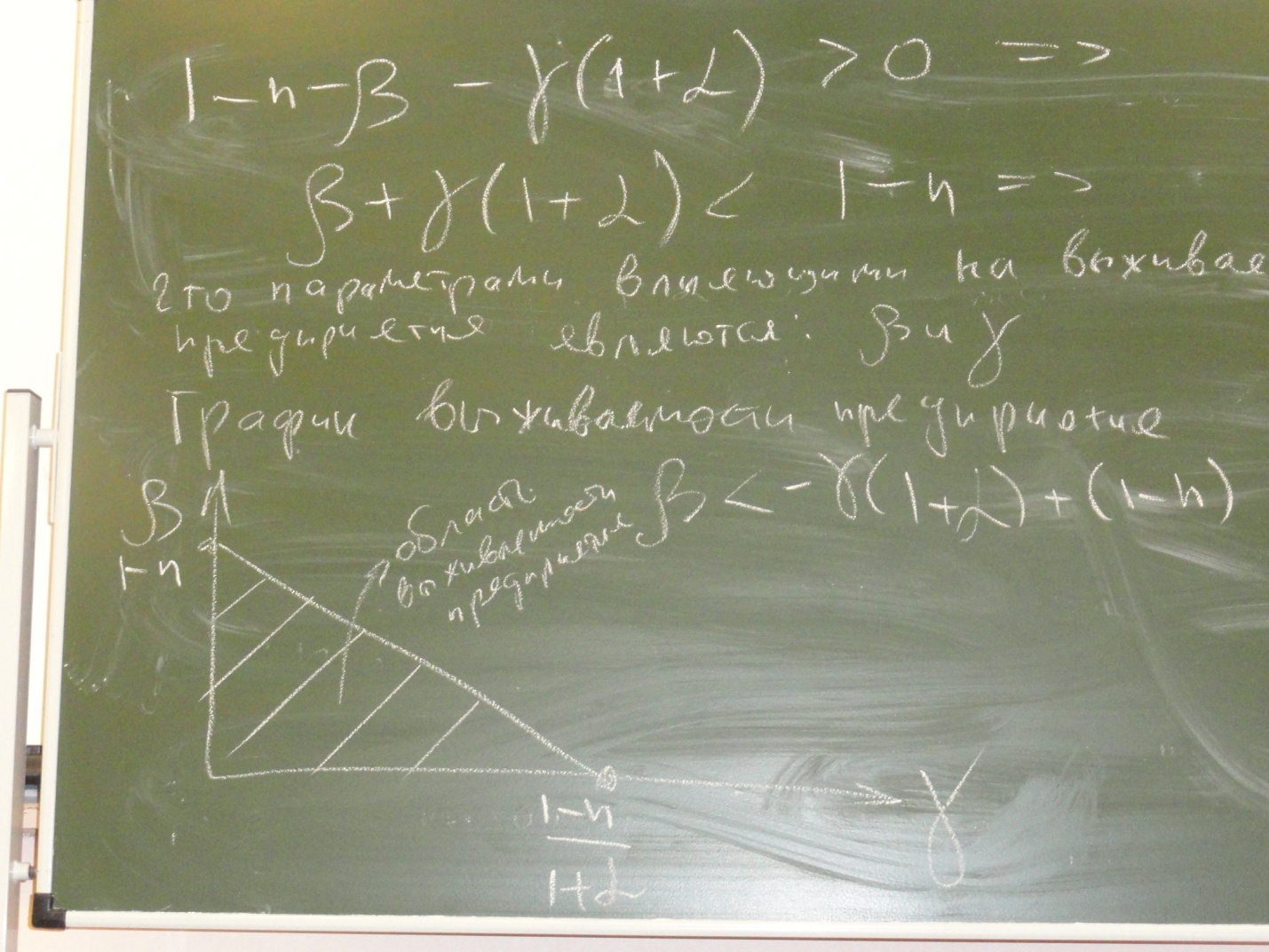 К.о.в – это минимальный объем реализации, покрывающий минимальные необходимые затраты.Уравнение баланса для критического объема выпуска.Вкр= n * Вкр +(1+α)*ЗФ+Zпос + β* Вкр + гамма (1+альфа) Вкр+ДВкр – критический объем выпуска ЗФ – фиксированная заработная платаZпос – условно-постоянные затраты за вычетом фиксированной зпД – дополнительная нагрузка (налог на имущество, другие налоги и платежи, облагаемой базой которых не является выручка(например земельные платежи, погашения и недоимки по налогам и другим обязательным платежам, штрафы\, пени и тд), погашение кредита, проценты за кредит и тд) т.е. затраты не зависящие от выручки α – нормативы отчислений во внебюджетные фондыБетта – доля условных переменных затрат за вычетом зарплаты в выручкеГамма – доля сдельной зарплаты в выручкеN – суммарный норматив налога, облагаемой базой которого является объём выпуска (налог на прибыль)Параметры n и альфа – параметры, устанавливаемые законодательством. Например, уровень налогов на прибыль и уровень отчисления в фонды.19.02.2013Уравнение баланса для критического объема выпуска.Пояснение ---Формула смотри фотов ышеВывод – параметрами влияющими на выживаемость продукции являются бетта и гаммаБетта и гамма зависят от материала, энергоёмкости и трудоёмкости изготовления продукции.Отсюда следует график выживаемости предприятия.Лекция 2.Планирование наличия мощности.Мощность – время которое работает тот или иной ресурс. Исчисляется в нормо-часах.Учёт действительного фондо-времени работы оборудованияОбоснование плана производства и реализации продукции зависит от учёта:Основных видов ресурсов оборудованияПерсоналаМатериала (включая инструмент и оснастку)Ликвидные активы (денежные средства, быстро реализуемые ценные бумаги и тд)Действительный (плановый) фонд времени работы оборудования – это один из показателей производственных ресурсов, который определяет наличие мощности предприятия.Этапы расчёта действительного фонда времени работы оборудования:Группировка оборудования Расчёт действительного времени работы станка в каждой группеРасчет суммарного действительного фонда времени работы оборудования по каждой группеКорректировка расчётов с учётом коэффициентов сменности и выполнения норм использования оборудованияЗамечания: на небольшом предприятии с небольшим количеством станков группировка возможно не требуется.В целях среднесрочного планирования можно использовать группировку, основанную на принадлежности оборудования участкам.На малых предприятиях в группу можно включить однотипное оборудование с одинаковыми разрядами работающих на нём рабочих.Станко-час – это фонд времени работы оборудования (единица измерения равна часу).Типы фондов времени работы оборудованияТипы фондов времени работы оборудования:КалендарныйНоминальный (по паспорту) или режимныйДействительный (эффективный) – сколько действительно работает данный станокПлановыйФактическийТаблица расчёта планового(действительного фонда времени работы оборудования).Расчет планового фонда времени рабочихУтверждение: плановый фонд времени одного рабочего-станочника равен плановому фонду времени одного станка при односменном режиме работы (КСМ=1) и учёта многостаночного обслуживанияЗамечания:В наших примерах многостаночного обслуживания не будетЗнание планового фонда времени рабочих необходимо для установки расчёта фонда заработной платыЭтапы расчёта планового фондо-времени рабочих в разрезе профессийРасчёт планового фондо-времени одного рабочего данной профессииРасчёт численности основных производственных рабочихРасчёт численности вспомогательных рабочихРасчёт планового фонда времени в разрезе профессииТаблица расчёта планового фондо-времени рабочих на ручных операцияхЛекция 3Планирование потребности в мощностиНаличная мощность – это плановые (действительные) фонды времени работы оборудования и основных производственных рабочих на ручных операциях.ЗамечаниеДля построения реалистичного плана требуется сравнить потребность в мощности с её плановым наличием.ПМi=Смотри фото)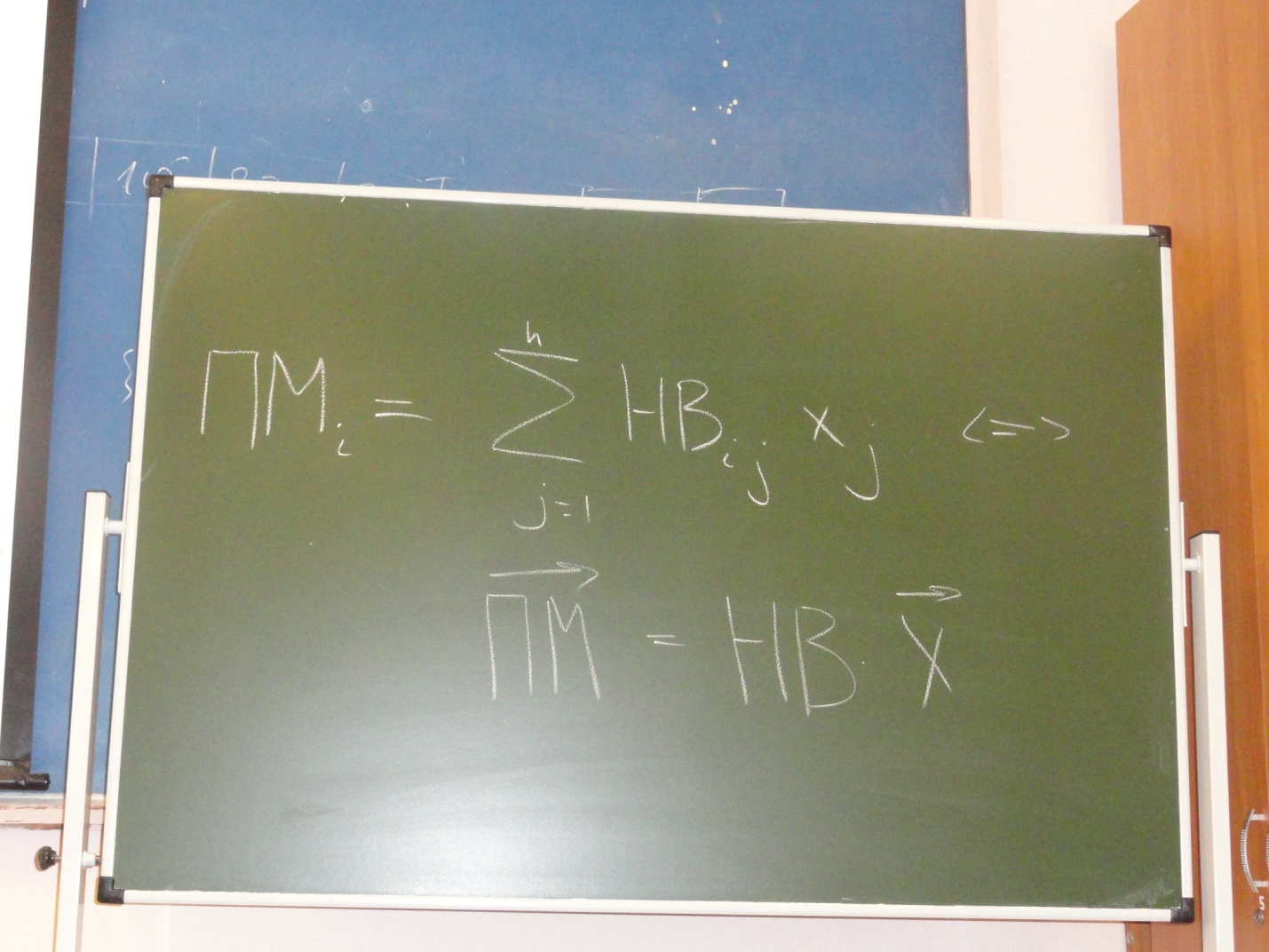 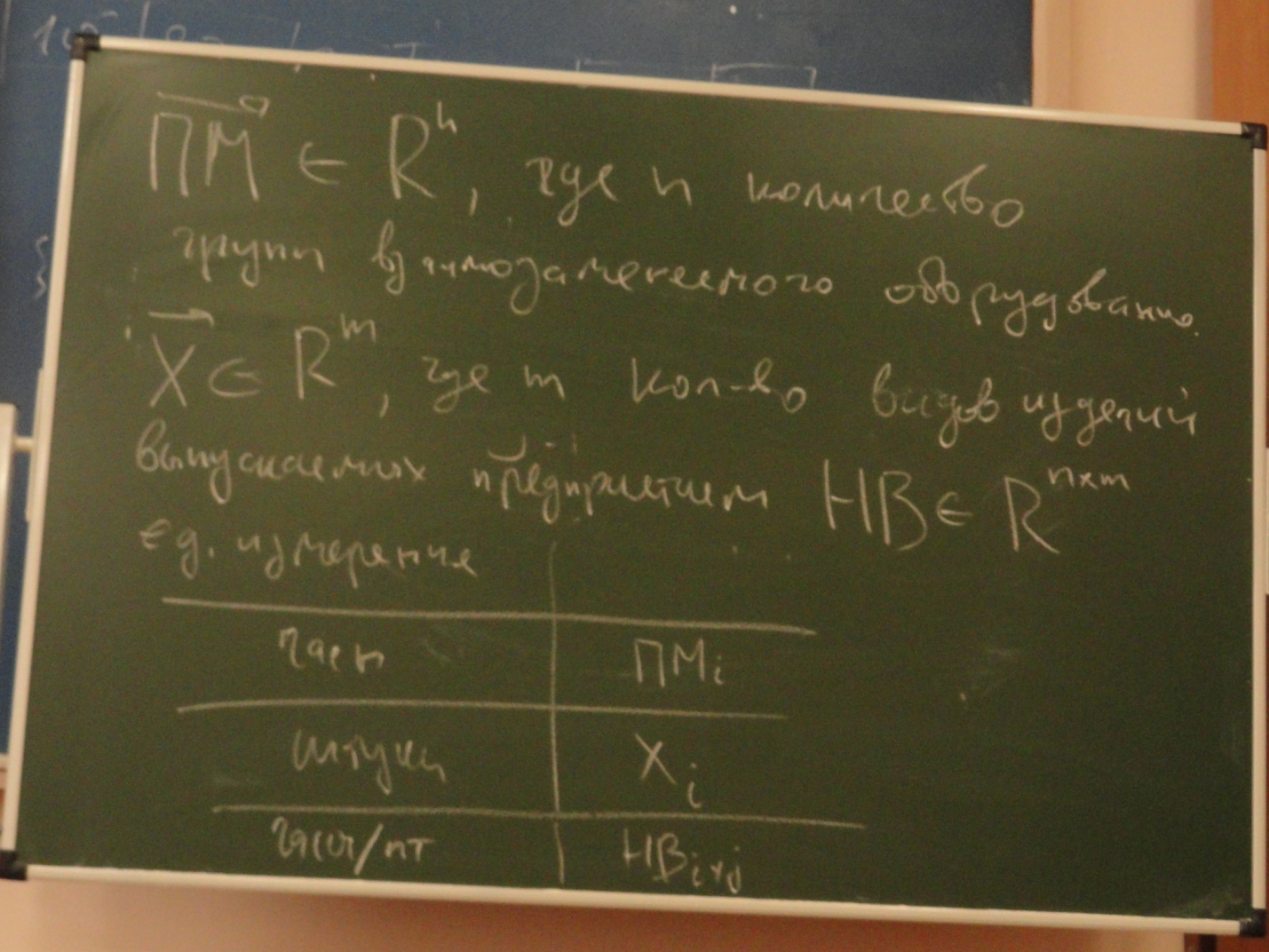 Индекс i – номер, шифр или код группы взаимозаменяемого оборудования или профессии основных производственных рабочих на ручных операциях.Индекс j – это номер, шифр или код изделияПМi-это потребность в мощности итой группы взаимозаменяемого оборудования или профессии основных производственных рабочих на ручных операциях.НВij – норма времени итой группы взаимозаменяемого оборудования или профессии основных производственных рабочих на ручных операциях на единицу изделия j.Xj-плановый объем единицы изделия.ПМ – вектор потребности в мощности.Х – вектор объема выпуска продукцииНВ – матрица нормы времени.Замечание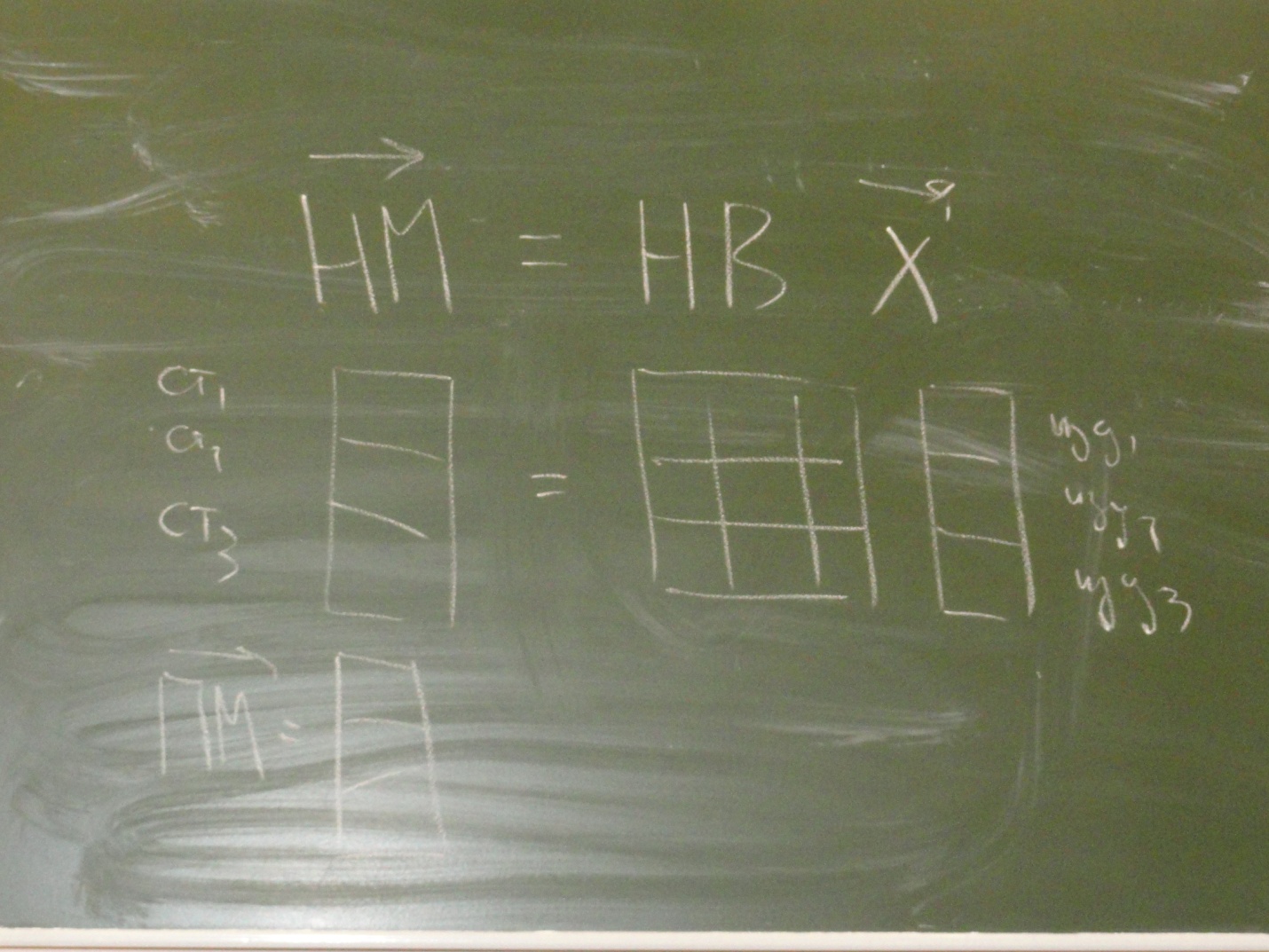 Элементы матрицы нормы времени – это величины, обратно пропорциональные скорости изготовления единиц продукции.Балансировка мощностиРассмотрим условия ограничения на потребность в ресурсах (в мощности).ПМi≤НМi , любое значение iϵRnВектор планового наличия мощности – это вектор, элементами которого являются плановые фонды времени групп взаимозаменяемого оборудования и профессий основных производственных рабочих на ручных операциях.УтверждениеПлановая потребность в мощности не должна превышать для любого i, где i номер взаимозаменяемого оборудования, планового наличия в мощности НМ i го оборудования.Вектор НМ наличия мощности был вычислен на предыдущей лекции. См. таблицу 1 и таблицу 2Замечание Вектор НМ налагает ограничения на выбор значений вектора х и определяет план выпуска продукции, иначе вектор НМ (наличия мощности) определяет предельные возможности предприятия.Вывод При увеличении модуля вектора наличия мощности, те каждого компонента увеличиваются соответствующие значения вектора х, то есть значения объемов выпуска. Задача Фото 419.03 2013 годЛекцияПланирование численности персонала.Классификация персонала.Численность персонала разбивается на 2 составляющих – явочная и списочная. Списочная численность – это общее число всех работников предприятия, которое включает в себя:Постоянных,СезонныхВременных работниковНаходящихся в камандировках или отпускахНе вышедших на работу в связи с исполнением общественных и государственных обязанностей, по болезни и другие причины.Списочная численность не включает в себя:Учащихся ВУЗов, техникумовПроходящих практикуРабочие, выполняющие случайные или разовые работыСовместители со стороны (сотрудники которые не получают зп на местах)Явочная численность – это работники, явившиеся на работу.Работники предприятия разделяются на:Промышленно-производственный персонал – рабочие, инженерно-технические работники, служащие, младший обслуживающий персоналНепромышленная группа – работники социальных культурных учреждений, относящихся к предприятию, прочие сотрудники, находящиеся на балансе предприятия.Рабочие делятся на: основных и вспомагательных.Основные рабочие – это рабочие, непосредственно воздействующие на предметы труда.Вспомогательные рабочие – это рабочие, обеспечивающие нормальный ход производственного процесса (ремонтные, транспортные, складские работники).Планирование численности основных производственных рабочих.Чi=ПМi / (ЭФВi/Ксм)Чi – это потребность в численности основных производственных рабочих итой профессииПМi – это потребность в мощности рабочих итой профессииЭФВi – это эффективный (действительный) фонд времени рабочего итой профессии.Ксм – коэффициент сменности.Замечание.1.Например, для станочников эффективный (действительный) фонд времени рабочего итой профессии равен эффективному фонду времени работы соответствующего станка.2. для рабочих на ручных операциях эффективный (действительный) фонд времени рабочего итой проффессии равен фонду времени, рассматриваемый в лекции о расчете наличия мощности.Планирование численности вспомогательных производственных рабочих, служащих и ИТРЧi = ПМi / ЭФВ iПМ i  - трудоёмкость ремонтных работ (потребность в мощности сотрудников) итого оборудования (станка)ЭФВ i – эффективный (действительный) фонд времени одного ремонтника итого станка (оборудования).Чi – численность сотрудников для поддержки работы итого станка.ЛекцияПланирование потребности в материалах.Рассчет потребности в материалах необходим для разработки плана материально-технического снабжения. Потребность в материалах разбивается на:Валовую потребность в материалахЧистую потребность в материалах.Ч=В – (Остн – Остк)Ч – чистая потребность в материалахВ – валовая потребность в материалах (без учета запасов материалов)Остн/к – остатки (запас) материалов на начало и конец планового учетного периода соответственно.Расчет валовой потребности в материалахВi=∑mijxjmij – норма расхода материала i на одно изделие j. I – наименование ( номер, шифр или код) материалаJ – это  -------------------------------------------- изделия  Bi – валовая потребность в материала итого наименованияXj – план производства изделия j.Замечание.Зная вектор В, мы получаем данные для расчета: А – себестоимости продукцииБ – расходной части.Mij=сумма (сверху М снизу g=1) МЮig d gjГде g – наименование (номер, шифр или код) детали.МЮig – норма расхода материала i  на одну детальd gj – это применяемость детали номер g в изделии j   или, По-другому, количество деталей g в составе изделия jМ – это количество деталей в изделии.Замечание.Данная формула применяется в случае составных изделий, состоящих из более чем одной детали.Единицы измерения величин:d gj – безразмерная величинаНЮig – кг/штM ij – кг/штЗамечание.Заметим, что вектор НЮ итое и Д житое одной размерности. RMМогут иметь как нулевые так и не нулевые значения. Если координата имеет нулевое значение, то материал на деталь не расходуется, либо деталь в изделии не применяется.Замечание 3.При расчете потребности в материалах необходимо учитывать степень их использования. Таким образом норма расхода материалов определяется: как сумма чистого веса и отходов и прочих потерь.Точность разложения mij на компоненты зависит от:Технологической дисциплиныПродуманность технологических решенийПодготовки производстваКвалификации сотрудниковНаименование статейНаименование оборудованияНаименование оборудованияНаименование оборудованияНаименование статейСтанок токарныйпрессСтанок фрезерныйКалендарный фонд365365365Выходные и праздники109109109Номинальный фонд рабочего времени, в днях365-109=256256256Капитальный и профилактический ремонт (в днях)231921Эффективный фонд времени работы единицы оборудования (в днях)256-23=233237235Количество смен (в день)111,4Номинальная продолжительность смены (в часах)888Льготное сокращение смены (в часах)0,20,20,2Плановая продолжительность смены в часах(в часах)8-0,2=7,87,87,8Эффективный фонд времени работы единицы оборудования (в часах)Эффективный фонд времени работы единицы оборудования* количество смен* плановая продолжительность смены2544,361848,61833Количество единиц оборудования7165Всего плановый фонд времени в часах = эффективный фонд в часах* количество единиц17810,5229577,69165Наименование статейНаименование оборудованияНаименование оборудованияНаименование оборудованияНаименование статейналадчикТокарь-сборщикэлектрикКалендарный фонд365365365Выходные и праздники109109109Номинальный фонд рабочего времени в днях256256256Плановые неявки на работу в днях444Очередные отпуска303030Дополнительные отпуска000Отпуска по временной нетрудоспособности444Отпуска с разрешения администрации без сохранения заработной платы000Учебные отпуска000Выполнение государственных или общественных обязанностей000Прочие неявки на работу000Действительный фонд рабочего времени в днях218218218Номинальная продолжительность рабочего дня в часах888Льготное сокращение рабочего дня0,20,20,2Плановая продолжительность рабочего дня в часах7,87,87,8Действительный фонд рабочего времени, в часах1700,41700,41700,4Численность рабочих1362Всего22105,210202,43400,8